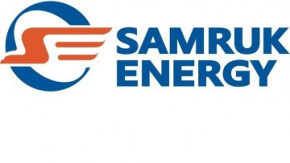 ОТЧЕТ АНАЛИЗ РЫНКА ЭЛЕКТРОЭНЕРГИИ И УГЛЯ КАЗАХСТАНАЯНВАРЬ-ИЮЛЬ 2021 ГОДАДЕПАРТАМЕНТ «РАЗВИТИЕ РЫНКА»Август, 2021г.РАЗДЕЛ I	Производство электрической энергии в ЕЭС КазахстанаПо данным Системного оператора электростанциями РК в январе-июле 2021 года было выработано 66 266,8 млн. кВтч электроэнергии, что на 7,8% больше аналогичного периода 2020 года. Рост выработки наблюдался во всех зонах ЕЭС Казахстана.млн. кВтчПроизводство электроэнергии по областям РКВ январе-июле 2021 года по сравнению с аналогичным периодом 2020 года производство электроэнергии значительно увеличилось (рост 15% и выше) в Жамбылской, Кызылординской, Павлодарской и Туркестанской областях. В то же время, снижение производства электроэнергии наблюдалось в Актюбинской, Алматинской, Восточно-Казахстанской, Карагандинской, Костанайской, Мангистауской, Северо-Казахстанской областях. млн. кВтчОбъем производства электроэнергии энергопроизводящими организациями АО «Самрук-Энерго» за январь-июль 2021 года составил 20 863,7 млн. кВтч или увеличение на 27,4% в сравнении с показателями аналогичного периода 2020 года.млн. кВтчПотребление электрической энергии в ЕЭС КазахстанаПотребление электрической энергии по зонам и областямПо данным Системного оператора, в январе-июле 2021 года наблюдался рост в динамике потребления электрической энергии республики в сравнении с показателями января-июля 2020 года на 7%. Так, в северной зоне республики потребление увеличилось на 8%, в южной на 12% и в западной на 4%.млн. кВтчИтоги работы промышленности в январе-июле 2021 года (экспресс-информация Бюро национальной статистики АСПР РК)В январе-июле 2021г. по сравнению с январем-июлем 2020 года индекс промышленного производства (далее ИПП) составил 102,5%. Увеличение объемов производства зафиксировано в 14 регионах республики, снижение наблюдалось в Атырауской, Западно-Казахстанской и Мангистауской областях.Изменение объемов промышленной продукции по регионамв % к соответствующему периоду предыдущего годаВ городе Алматы за счет увеличения роста производства полиэтиленовых мешков, окон и дверей из пластмасс, строительных сборных металлоконструкций, товарного бетона,  мебели, выпуска легковых и грузовых автомобилей, автобусов ИПП составил 122%.В Алматинской области ИПП составил 114,8% за счет увеличения производства безалкогольных напитков, фруктовых и овощных соков, пива, сахара, строительных растворов, портландцемента и товарного бетона.В городе Нур-Султан ИПП составил 113,6%, в основном за счет роста производства безалкогольных напитков, товарного бетона, аффинированного золота,  распределительных щитов, конструкций строительных сборных из цемента и бетона, выпуска железнодорожных и дизельных локомотивов.В Костанайской области ИПП составил 110,2% за счет увеличения добычи железных, золотосодержащих и алюминиевых руд,  медных и железорудных концентратов,  железорудных окатышей, производства муки, золота в сплаве доре, тракторов, комбайнов  и легковых автомобилей.В Акмолинской области за счет увеличения добычи золотосодержащих руд, производства пестицидов, готовых кормов для животных, труб и шлангов из резины, урана природного, выпуска комбайнов,  тракторов и грузовых автомобилей ИПП составил 108%.В Жамбылской области за счет роста добычи фосфатного сырья, производства сахара, фармацевтических препаратов, пестицидов, фосфорных удобрений, ферросиликомарганца и дизельного топлива ИПП составил 107,7%.В Северо-Казахстанской области за счет роста производства молока, муки, сливочного масла, сыра, шоколада, кондитерских изделий, труб из пластмасс, увеличения выпуска грузовых вагонов ИПП составил 107,2%.В Актюбинской области ИПП составил 106,8% за счет увеличения добычи нефти, медных и цинковых концентратов, неагломерированных железных руд, роста производства хромовых солей и окиси хрома.В городе Шымкент за счет увеличения производства безалкогольных напитков, подсолнечного масла, лекарств, портландцемента, топочного мазута, моторного масла, трансформаторов, электрических проводов и кабелей ИПП составил 106,2%.В Павлодарской области ИПП составил 105,7% за счет роста добычи медных руд, производства пестицидов, бензина, дизельного топлива, пропана и бутана сжиженного, топочного мазута.В Восточно-Казахстанской области ИПП составил 104,7% за счет увеличения добычи медных, золотосодержащих и свинцово-цинковых руд, золотосодержащих концентратов, производства готовых кормов для животных, черновой меди, грузовых автомобилей и тракторов.В Туркестанской области за счет роста добычи урановых и ториевых руд, золотосодержащих концентратов, производства безалкогольных напитков, муки, колбасных изделий, электрических трансформаторов, автоматических выключателей, электрических проводов и кабелей ИПП составил 101,9%.В Карагандинской области рост ИПП составил 101,6% за счет увеличения добычи золотосодержащих концентратов, свинцово-цинковых и золотосодержащих руд, производства лекарств, чугуна передельного, плоского и оцинкованного проката, выпуска автобусов.В Кызылординской области ИПП составил 100,6% за счет увеличения добычи урановой и ториевой руд, производства риса, серной кислоты, портландцемента, строительных сборных конструкций из бетона.В Западно-Казахстанской ИПП составил 93,7% за счет снижения добычи газового конденсата.В Атырауской (93,1%) и Мангистауской (95%)  областях ИПП снизился в основном за счет сокращения добычи сырой нефти.Электропотребление крупными потребителями КазахстанаЗа январь-июль 2021 года по отношению к аналогичному периоду 2020 года потребление электроэнергии по крупным потребителям практически не изменилось (рост 1,26%). млн. кВтчмлн. кВтчУгольДобыча энергетического угля в КазахстанеПо информации Бюро национальной статистики, в Казахстане в январе-июле 2021 года добыто 60 449,8 тыс. тонн каменного угля, что меньше на 0,4%, чем за аналогичный период 2020 года (60 690,5 тыс. тонн).тыс. тоннДобыча угля АО «Самрук-Энерго»В январе-июле 2021 года ТОО «Богатырь Комир» добыто 25 763 тыс. тонн, что на 3,5% больше, чем за соответствующий период 2020 года (24 899 тыс. тонн).Реализация угля АО «Самрук-Энерго»В январе-июле 2021 года реализовано 25 897 тыс. тонн, в т.ч.:- на внутренний рынок РК 20 687 тыс. тонн, что на 9,3% больше, чем за соответствующий период 2020 года (18 921 тыс. тонн);- на экспорт (РФ) – 5 209 тыс. тонн, что на 11,6% меньше, чем за соответствующий период 2020 года (5 894 тыс. тонн).тыс. тоннПо показателям за январь-июль 2021 года по сравнению с аналогичным периодом 2020 года в Обществе наблюдается увеличение реализации угля на 4,4%. Возобновляемые источники энергииПо данным системного оператора объем производства электроэнергии объектами по использованию ВИЭ (СЭС, ВЭС, БГС, малые ГЭС) РК за январь-июль 2021 года составила 2 423,7 млн. кВтч. В сравнении с периодом январь-июль 2020 года (1 784 млн. кВтч) прирост составил 2,9%.млн. кВтчВ январе-июле 2021г. наблюдается повышение производства электроэнергии малыми ГЭС по сравнению с аналогичным периодом 2020г.млн. кВтчВыработка электроэнергии объектами ВИЭ АО «Самрук-Энерго» (СЭС, ВЭС, малые ГЭС) за январь-июль 2021 года составила 189,8 млн. кВтч или 7,8% от общего объема вырабатываемой объектами ВИЭ электроэнергии, что по сравнению с аналогичным периодом 2020 года ниже на 1% (за январь-июль 2020г. выработка ВИЭ Общества составила 191,5 млн. кВтч, а доля ВИЭ Общества 10,7%).млн. кВтчЦентрализованные торги электроэнергией АО «КОРЭМ»(информация АО «КОРЭМ» за июль отсутствует)Экспорт-импорт электрической энергииВ целях балансирования производства-потребления электроэнергии в январе-июле 2021 года экспорт в РФ составил 790,6 млн. кВтч, импорт из РФ – 1 034,6 млн. кВтч.В том числе экспорт АО «KEGOC» – 751,6 млн. кВтч, импорт электроэнергии из РФ за отчетный период в объеме 671,2 млн. кВтч.млн. кВтчРАЗДЕЛ IIСтатус формирования Общего электроэнергетического рынка Евразийского экономического союзаОбщий электроэнергетический рынок Евразийского экономического союза планируется сформировать путем интеграции национальных рынков электроэнергии Армении, Белоруссии, Казахстана, Кыргызстана и России. Государства-члены ЕАЭС проводят поэтапное формирование общего электроэнергетического рынка Союза на основе параллельно работающих электроэнергетических систем с учетом приоритетного обеспечения электрической энергией внутренних потребителей государств-членов.При этом будет соблюден баланс экономических интересов производителей и потребителей электрической энергии, а также других субъектов ОЭР ЕАЭС.29 мая 2019 года в рамках празднования пятилетия подписания Договора о Евразийском экономическом союзе Высшим советом подписан международный договор о формировании общего электроэнергетического рынка Союза в форме Протокола о внесении изменений в Договор о Евразийском экономическом союзе от 29 мая 2014 года (в части формирования общего электроэнергетического рынка Евразийского экономического союза).20 декабря 2019 года Высшим советом принято Решение № 31 «О плане мероприятий, направленных на формирование общего электроэнергетического рынка Евразийского экономического союза», устанавливающего в том числе сроки утверждения и вступления в силу правил функционирования общего электроэнергетического рынка Союза, а также других актов, предусмотренных указанным Протоколом.В настоящее время государствами-членами ЕАЭС проводится работа по разработке и согласованию правил функционирования ОЭР ЕАЭС.В 2021 году проведены два заседания Консультативного комитета по электроэнергетике при Коллегии ЕЭК (далее – Консультативный комитет) 
(14-е заседание 21 января, 15-е заседание 21 апреля), два совещания уполномоченных представителей государств-членов (18 марта и 30 июля), 12 заседаний Подкомитета по формированию ОЭР ЕАЭС Консультативного комитета по электроэнергетике при Коллегии ЕЭК (далее – Подкомитет) (56-е заседание 14 января, 57-е заседание 5 февраля, 58-е заседание 25-26 февраля, 59-е заседание 11-12 марта, 60-е заседание 26 марта, 61-е заседание 9 апреля, 62-е заседание 16 апреля, 63-е заседание 13 мая, 64-е заседание 7 июня, 65-е заседание 24-25 июня, 66-е заседание 7 июля, 67-е заседание 22-23 июля) и одно рабочее совещание (1 июля). Работа по формированию общего электроэнергетического рынка Евразийского экономического союза продолжается. Статус формирования Электроэнергетического рынка СНГС 1992 года проведено 55 заседаний Электроэнергетического Совета Содружества Независимых Государств (далее – ЭЭС СНГ). Решением ЭЭС СНГ (Протокол №50 от 21.10.2016г.) утвержден Сводный план-график формирования общего электроэнергетического рынка государств-участников СНГ.Обзор СМИ в странах СНГ(по информации с сайта Исполнительного комитета ЭЭС СНГ и АО «КОРЭМ»)РЕСПУБЛИКА АРМЕНИЯВ Минэкономики Армении обсудили новые проекты с Россией по линии СЭЗ и солнечной энергетики. Перспективы углубления взаимодействия Армении и России в торгово-экономической и промышленной сферах обсуждены в Минэкономики РА.В ходе обсуждения коснулись вопросов активизации рабочей группы, созданной в 2020 году совместно Арменией и Свердловской областью РФ, обсудили перспективы участия российских компаний в СЭЗ в Армении и производстве солнечных панелей.На Армянской АЭС стартовал ключевой этап планово-предупредительного ремонта (ППР-2021) – работы по восстановительному отжигу корпуса реактора АЭС.Отмечается, что отжиг позволит вернуть эксплуатационные характеристики металлической оболочки реактора к исходному состоянию на 80-85%. Выполнение этой процедуры даст возможность эксплуатировать Армянскую АЭС до 2036 года.Корпус реактора Армянской АЭС с помощью установки для отжига нагреют до 475 градусов Цельсия, выдержат 150 часов и дадут медленно остыть. Непосредственно термообработка металла корпуса реактора будет осуществляться неделю. Организацию работ в рамках контракта по модернизации осуществляет АО «Русатом Сервис», входящее в электроэнергетический дивизион Госкорпорации «Росатом». Выработка электроэнергии в Армении за январь-июнь выросла на 0,5% в годовом разрезе. Объем производства электроэнергии, по оперативным статистическим данным, за январь-июнь 2021 года повысился на 0,5% по сравнению с аналогичным периодом прошлого года, сообщает Национальный статистический комитет республики.Как отмечается в отчете, объем производства электроэнергии за январь-июнь 2021 года составил 3 822.0 млн. кВт.ч. При этом данный показатель в июне 2021 года по сравнению с июнем 2020 года снизился на 8%, а по сравнению с маем 2021 года – на 8,2%.В Армении к 2025 году будет построена солнечная фотоэлектрическая станция мощностью в 200 мегаватт. К 2025 году в Армении будет построена солнечная фотоэлектрическая станция мощностью в 200 мегаватт. Она будет расположена в общинах Талин и Даштадем Арагацотнской области республики. Для этих целей будет инвестировано около 174 миллионов долларов. Победителем конкурса стала компания «Масдар» из ОАЭ. 85% акций принадлежит именно этой компании, а 15% - Фонду государственных интересов Армении. Программа также имеет социальную составляющую.Так, двум общинам предусматривается выплатить 320 миллионов драмов для их территориального развития. На их территориях будет производиться солнечная энергия.Ереван поставляет Ирану электроэнергию в рамках программы "газ в обмен на электричество", причем объемы различны в зависимости от времени года.Армения будет направлять в Иран как можно больше энергии. Ранее официальный представитель электроэнергетической промышленности Ирана Моджтаб Раджаби Машхади заявил, что Тегеран на фоне продолжающихся отключений электроэнергии по всей стране принял решение импортировать ее из Армении, Азербайджана и Туркменистана. Министерством территориального управления и инфраструктур дано поручение направлять электроэнергию в Иран в максимально больших объемах.Летом отправляется электричество больше, чем зимой. Армения получает из Ирана несколько сотен (обычно 400-500) миллионов кубометров газа в год, в обмен на это она поставляет по 3 киловатт-часа электроэнергии за кубометр. Газ поступает на Ереванскую, а частично и на Разданскую ТЭЦ, где из каждого кубометра газа получают 4-4,5 кВт.ч электричества. Таким образом, Армении остается излишек в несколько сотен миллионов киловатт-часов.РЕСПУБЛИКА БЕЛАРУСЬНа подстанции «Россь» установлен управляемый шунтирующий реактор. РУП «Гродноэнерго» завершило реализацию проекта «Установка управляемого шунтирующего реактора на подстанции 330 кВ «Россь». Уникальное оборудование – управляемый шунтирующий реактор (УШР) типа РТДУ 330/180000-У1 напряжением 330 кВ, мощностью 180000 кВАр впервые используется в Гродненской области. Управляемый шунтирующий реактор представляет собой переменное индуктивное сопротивление, плавно регулируемое подмагничиванием ферромагнитных элементов магнитной цепи. Магнитная система одной фазы УШР содержит два стержня, на каждом из которых размещены обмотки управления и сетевые обмотки. При подключении к обмоткам управления регулируемого источника постоянного тока (на подстанции «Россь» установлено два тиристорно-преобразовательных блока) происходит нарастание потока подмагничивания, который в соседних стержнях направлен в разные стороны и вызывает насыщение стержней (магнитопровода) УШР в соответствующие полупериоды напряжения. Насыщение стержней приводит к возрастанию тока в сетевой обмотке за счет уменьшения индуктивного сопротивления реактора. При этом обеспечивается изменение величины потребляемой реактором реактивной мощности в диапазоне от 3% до 100% номинальной мощности УШР и плавного изменения уровней напряжения в точке подключения. Система управления УШР (производства ОАО «Энергия-Т», Россия) позволяет в автоматическом и ручном режиме нагрузить и разгрузить полную мощность реактора менее чем за 1 секунду. За контролем состояния высокотехнологичного оборудования УШР отвечает система мониторинга и диагностики «Система контроля и управления трансформаторным оборудованием» (СКУ), предназначенная для сбора, обработки, анализа, отображения и хранения диагностической информации, характеризующей фактическое состояние УШР.В Беларуси построили самый высокий ветряк в СНГ. Самая высокая ветроэнергетическая установка в странах Содружества Независимых Государств введена в эксплуатацию вблизи деревни Асмоловичи Мстиславского района Могилевской области. Опора ветряной турбины имеет высоту 142 м, а общая высота башни с учетом лопастей винта – 201 м, размах лопастей – 136 м. Мощность новой установки – 3,4 МВт. Вырабатываемая ветроэнергетической установкой электроэнергия уже поступает в распределительную электрическую сеть Мстиславского района. За один час работы ветряк позволяет снабжать электроэнергией 25 домов в течение суток. Ее избыток направляется потребителям Кричевского района. Мощности установок возобновляемых источников энергии в Беларуси с 2010 года увеличились в 19 раз. В прошлом году за счет всех источников возобновляемой энергии было выработано 1,243 млрд кВт/ч электроэнергии. Если сравнивать с 2010 годом, по мощности установки ВИЭ приросли в 19 раз, по объемам выработки - в 8,9 раза. Установки с использованием ВИЭ числятся за 278 юридическими лицами и индивидуальными предпринимателями. В Беларуси созданы все условия для развития возобновляемых источников энергии. Началось это еще в 2010 году с принятия закона о ВИЭ, и усиленными темпами продолжается до настоящего времени. Международные эксперты дали оценку готовности Беларуси к использованию ВИЭ. Сегодня состоялся онлайн-запуск обзора Международного агентства по возобновляемым источникам энергии (IRENA) "Оценка готовности Беларуси к использованию возобновляемых источников энергии". Беларусь обратилась к агентству с просьбой провести данное исследование. Оно проводилось в сотрудничестве с Государственным комитетом по стандартизации, Минприроды, Минэнерго, Национальным статистическим комитетом и другими заинтересованными государственными органами и общественными организациями. В нем представлены ключевые аспекты текущего состояния развития энергетического сектора. Кроме того, предложены значимые кратко- и среднесрочные меры по совершенствованию законодательных и ведомственных требований с целью перспективного наращивания использования ВИЭ, снижения зависимости Беларуси от поставок углеводородных топливно-энергетических ресурсов из-за ее пределов.РЕСПУБЛИКА КАЗАХСТАНРазрабатывается предварительное ТЭО проекта по объединению электрических сетей западной зоны с Единой электроэнергетической системой (ЕЭС) РК. Объединение возможно реализовать путем строительства линии   500 кВ по трем возможным маршрутам: с города Актобе до города Атырау; с города Жезказган до города Атырау; с города Шымкент до села Бейнеу Мангистауской области.Также для усиления электрической сети западной зоны Единой электроэнергетической системы Казахстана (ЕЭС) начат проект по строительству электросетевых объектов второй цепи существующего транзита 220 кВ Уральская – Правобережная – Индер – Атырау – Кульсары – Тенгиз.За последние десять лет стоимость ВИЭ в мире, в особенности солнечной энергетики, подешевела до уровня генерации на традиционных источниках – угольных или газовых электростанций. Мировой тренд привел к снижению тарифов на СЭС в Казахстане с 2014 по 2020 год сразу на 58%. Международное агентство по возобновляемым источникам энергии (IRENA) проанализировало результаты аукционов на строительство ВИЭ за последние десять лет и подсчитало, на сколько подешевела альтернативная энергия. С 2010 по 2020 год среднемировая стоимость электроэнергии, вырабатываемой солнечными электростанциями (СЭС), снизилась на 74% – до $0,04 за кВт.ч (около 18 тенге). По расчетам агентства, это на 27% ниже самого дешевого тарифа угольной генерации.Тарифы наземных ветряных электростанций (ВЭС) за последнее десятилетие сократились на 47%, до $0,04. Данные по тарифам морских ВЭС в отчете IRENA неполные, но ожидается, что они в Европе в 2023 году будут в коридоре $0,05–0,10.Самые низкие тарифы за последние 18 месяцев предложили новые СЭС в Катаре ($0,0157), ОАЭ ($0,0135) и Саудовской Аравии ($0,0104). В агентстве отмечают, что несколько лет назад невозможно было представить, что тарифы могут упасть ниже $0,02.Стоимость ВИЭ сократились так значительно благодаря совершенствованию технологий и производственно-сбытовой цепочке, а также эффекту масштаба, поясняют в IRENA. Как результат, в прошлом году в общемировом приросте генерирующих мощностей зеленая доля составила 62%. В мировой энергосистеме ВИЭ занимают 36,6%, в 2020 году их установленная мощность достигла 2799 ГВт.В Восточно-Казахстанской области планируют запустить шесть объектов зеленой энергетики на более чем 7 млрд тенге. Новые проекты возобновляемых источников энергии (ВИЭ) будут открыты до конца этого года казахстанскими инвесторами. Суммарная их мощность составит 29,7 МВт. Согласно представленной информации, все шесть проектов реализуются в Жарминском районе. Общий объем инвестиций составляет 7,4 млрд тенге. В частности, до конца года ожидается старт ветровой электростанции (ВЭС) за 2,25 млрд тенге. Мощность этого объекта составит 4,95 Мвт. Также близ поселка Жангизтобе планируется открыть подобный "зеленый" проект за 1 млрд тенге.Такой же объем инвестиций вкладывает в строительство ветроэлектростанции другой казахстанский инвестор. Мощность этого объекта составит 4,95 МВт. Еще три ветровые станции строят за 1 млрд тенге каждую. Отмечается, что за счет старта этих станций будет создано 48 рабочих мест.Вместе с тем, в начале июля был произведен испытательный пуск на Тургусунской гидроэлектростанции (ГЭС) мощностью 29,4 МВт. Строительство ГЭС-1 оценивалось в 11,5 млрд тенге. Ввод в эксплуатацию был запланирован на декабрь 2019 года, а потом ожидался в 2020 году. В целом в Казахстане в этом году планируют открыть 23 зеленые электростанции на $370 млн. Между тем, по информации Минэнерго, в 2020 году было реализовано 25 проектов ВИЭ суммарной мощностью 583 МВт. В них было инвестировано около $510 млн.В Казахстане будут развивать альтернативные источники энергииПремьер-министр РК Аскар Мамин провел встречу с главным исполнительным директором энергетической компании Eni Клаудио Дескальци. Компания Eni присутствует в Казахстане с 1992 года и инвестировала в экономику Казахстана более $15 млрд.Стороны обсудили вопросы увеличения и поддержания уровня добычи нефти и конденсата на месторождениях Кашаган и Карачаганак, а также развития проектов возобновляемых источников энергии на территории Республики Казахстан,.Премьер-министр Казахстана подчеркнул, что Eni является важным инвестиционным партнером Казахстана, отметив вклад компании в разработку месторождений Карачаганак и Кашаган, а также в проведении разведочных работ на месторождениях Исатай и Абай.Компания Eni вносит весомый вклад в проекты энергетического перехода и декарбонизации в РК. В рамках этого направления ведется реализация ряда совместных проектов. Так, в Актюбинской области реализуется проект по строительству ветровой электростанции мощностью 100 МВт и в Туркестанской области завершается строительство солнечной электростанции на 50 МВт.Между АО «НК «КазМунайГаз» и компанией Eni подписаны меморандумы о сотрудничестве в разработке проектов энергетического перехода для производства и реализации электроэнергии и о развитии сельскохозяйственных и водородных проектов в РК.Между Министерством экологии, геологии и природных ресурсов, АО «Казгеология» и компанией Eni подписан меморандум о сотрудничестве по вопросам совместной реализации проектов недропользования на территории РК.На Экибастузской ГРЭС-1 им. Болата Нуржанова в рамках проекта восстановления энергоблока №1 мощностью 500 МВт демонтаж выполнен на 100% и начат монтаж нового технологического оборудования. Ввод в эксплуатацию блока возобновляемой энергетики запланирован на декабрь 2023 года.АО «Самрук-Энерго», владеющее станцией, придает большое значение этому проекту. Успешная реализация этого проекта, а также продолжающаяся работа на других энергетических объектах компании должны сократить существующий дефицит электроэнергии в отрасли и повысить энергетическую безопасность страны.Известно, что за последние четыре года средний рост потребления электроэнергии в стране составил 4%, а годовой спрос на электроэнергию растет примерно на 600 МВт. Эксперты говорят, что имеющиеся запасы энергии сокращаются. Прогнозируемый баланс электроэнергии показывает, что Казахстан будет испытывать нехватку производственных мощностей с 2023 года, и уже существует нехватка регулирующих мощностей.По данным системного оператора, в 2020-2021 гг. В осенне-зимний период фактический резерв действующей мощности Единой энергетической системы Республики Казахстан составил 600 МВт. По мнению отраслевых экспертов, при сохранении нынешних темпов в следующем отопительном сезоне ЕЭС РК могут исчерпать запасы мощности, что неминуемо приведет к ограничению подачи электроэнергии.Проект «Реконструкция энергоблока №1 с установкой новых электрофильтров» увеличит мощность станции до 4000 МВт и тем самым завершит длительный процесс модернизации основного оборудования ГРЭС. Напомним, в 2014 году к сети были подключены энергоблоки №2 мощностью 500 МВт, что значительно увеличило производственные показатели Экибастузской ГРЭС-1. Ранее, в июле 2012 года, были введены в эксплуатацию энергоблоки №8 мощностью 500 МВт.Следует отметить, что помимо реконструкции энергоблока ЭГРЭС-1 №1, АО «Самрук-Энерго» планирует реализовать следующие проекты по снижению прогнозируемого дефицита электроэнергии:Ввод в эксплуатацию третьего энергоблока Экибастузской ГРЭС-2 мощностью 636 МВт;Реконструкция энергоблоков 3, 4, 5, 6, 7, 8 с целью увеличения суммарной мощности Экибастузской ГРЭС-1 на 240 МВт с 2028 по 2035 год;Реконструкция Алматинской ТЭЦ-3 под АлЭС с увеличением установленной мощности до 450 МВт и обеспечением маневрового режима;Реконструкция Алматинской ТЭЦ-1 под АлЭС, увеличение мощности до 250 МВт и создание маневренности к 2030 году;Ввод в эксплуатацию Кербулакской ГЭС мощностью 40 МВт, что увеличит диапазон регулирования мощности Капчагайской ГЭС до 300 МВт в 2026 году;Разработка проектов развития ветрового и водного потенциала в Шелекском коридоре.КЫРГЫЗСКАЯ РЕСПУБЛИКАБез изменения тарифов в секторе электроэнергетики дефицит может превысить 12 млрд сомов к 2025 году. Без повышения тарифов ситуация с окупаемостью затрат будет усугубляться.Основными движущими факторами ухудшения ситуации Всемирный банк назвал:- рост суммы обслуживания долга, который усугубляется недавним обесценением иностранной валюты;- инфляция;- низкие экспортные доходы, зависящие от многолетних гидрологических циклов и роста внутреннего спроса.Соседние республики в рамках договоров поставят Кыргызстану 1.65 млрд кВт/ч электроэнергии.  Казахстан предоставит 900 млн кВт/ч электроэнергии, Узбекистан — 750 млн кВт/ч. Это не импорт и не покупка, а предоставление ресурса на основе обмена товарами.Минэнерго планирует ввести новые тарифы на электричество с 1 сентября. Министерство рассчитывало ввести новые тарифы 1 августа. «Новый нормативно-правовой акт будет зарегистрирован в Министерстве юстиции. Если 15 июля завершится общественное обсуждение проекта, нужен ровно месяц, чтобы внести его в правительство для согласования. Потом где-то 15 августа ожидается постановление кабинета министров. Новая ценовая политика предполагает единый тариф для населения в 1.09 сома (повышение на 32 тыйына). Для жителей высокогорных районов не будет ограничений ни в зимний, ни в летний периоды по потреблению электроэнергии.Для основного населения предлагается оставить в зимний период порог в 1 тысячу кВт/ч в связи с маловодьем. На остальные виды деятельности тариф предлагается повысить до 5.04 сома.Приграничные села Баткенской области будут обеспечены бесперебойным электроснабжением. Заместитель министра энергетики и промышленности КР Таалайбек Ибраев и Председатель Правления Национального энергохолдинга Асхат Бердиев ознакомились с ходом реализации проекта «Улучшение электроснабжения Аркинского массива Баткенской области».В рамках реализации данного проекта идет строительство новой подстанции 110 кВ «Раззакова» в Баткенской области. Кроме строительства новой подстанции, по проекту реконструирована существующая подстанция 110 кВ «Арка» и построена новая ВЛ 110 кВ протяженностью 51 км соединяющая указанные две подстанции. На сегодняшний день работы по строительству подстанции 110 кВ «Раззакова» завершены на 70-80%.Необходимо отметить, что с завершением проекта «Улучшение электроснабжения Аркинского массива Баткенской области» приграничные с Таджикской Республикой сёла будут обеспечены бесперебойным электроснабжением и станут независимы от электроснабжения соседней республики.Также, в целях улучшения производственных работ районов электрических сетей Баткенской области и для удобства потребителей образован Баткенский филиал ОАО «Ошэлектро», в состав которого вошел необходимый административно-управленческий персонал, а также Кызыл-Кия РЭС, Кадамжай РЭС, Лейлек РЭС, Сулюкта РЭС и Баткен РЭС.Власти Кыргызстана передумали повышать тарифы на электроэнергию в 2021 годуТарифы на электроэнергию в 2021 году останутся без изменений. Такое решение принято после встречи с президентом Садыром Жапаровым, на которой обсуждалась тарифная политика, рассказал «Азаттыку» министр энергетики и промышленности Доскул Бермурзаев.Стоимость электроэнергии, по его словам, останется прежней — 77 тыйынов за 1 кВт/ч. При превышении лимита в 700 кВт/ч тариф составит 2 сома 16 тыйынов.Минэнерго предложило повышать тарифы поэтапно. Сначала для населения предлагается установить тариф в 1 сом 9,5 тыйына, он будет увеличиваться ежегодно, а к 2023 году составит 1 сом 48 тыйынов за кВт/ч. С 2024 года тариф будет корректироваться с учетом инфляции.На осенне-зимний период предлагалось установить лимит в 1000 кВтч, оплата в случае превышения будет производиться по 2 сома 52 тыйына.РЕСПУБЛИКА МОЛДОВАВ Молдове производство электроэнергии из возобновляемых источников энергии в 2020 г. составило 81,4 млн кВт/ч, увеличившись на 20,6% по сравнению с 2019 г. Такие данные содержатся в отчете Национального агентства по регулированию в энергетике о деятельности в 2020 г. В документе отмечается, что из общего количества электроэнергии, произведенной в 2020 г. из возобновляемых источников, наибольшая доля пришлась на ветровую электроэнергию (61,6%), за ней следует электроэнергия из биогаза (34,2%), солнечная электроэнергия (4%), и самая низкая доля у энергии, производимой гидроэлектростанциями (0,2%). При этом, производство солнечной электроэнергии в 2020 г. составило 3 млн 275 тыс. кВт/ч, увеличившись в 2,3 раза, в сравнении с предыдущим годом. Производство ветровой электроэнергии в 2020 г. составило 50 млн 138 тыс. кВт/ч, что на 35,8% больше, чем годом ранее. Производство электроэнергии, выработанной из биогаза, сократилось за год на 3,3% - до 27 млн 793 тыс. кВт/ч. Выпуск электроэнергии гидроэлектростанциями, уменьшился в 2,2 раза - до 147 тыс. кВт/ч. По имеющимся данным, общая установленная мощность генерирующих мощностей в секторе производства электроэнергии из возобновляемых источников энергии в 2020 г. составила в Молдове 54,7 МВт, включая 44,1 МВт - ветровой, 4,3 МВт - солнечной, 6,1 МВт - на основе биогаза, 0,2 МВт - гидроэлектростанции. Молдова в I квартале 2021 г., в сравнении с тем же периодом 2020 г., сократила импорт энергoресурсов и электроэнергии в стоимостном выражении на 5,7% - до $192,12 млн. Таковы данные платежного баланса страны за первые 3 мес. этого года, обнародованные Нацбанком. Как отмечают в НБМ, такая эволюция была обусловлена в основном удешевлением природного газа. В частности, в январе-марте 2021 г., в сравнении с тем же периодом 2020 г., импорт природного газа в Молдову в денежном выражении уменьшился на 11,6% - с 79,05 млн в I квартале 2020 г. до 69,87 млн в I квартале 2021 г. В то же время, за тот же период импорт дизтоплива увеличился на 3,1% - с $80,07 млн до $82,57 млн, а бензина - вырос на 15,8% - с $20,09 млн до $23,26 млн. Импорт угля снизился на 44,9% - с $2,16 млн до $1,19 млн, а электроэнергии в январе-марте 2021 г. не импортировалась, в то время, как за аналогичный период прошлого года ее было импортировано на $8,11 млн. А импорт энергоресурсов по разделу «Прочие» в I квартале 2021 г., в сравнении с тем же периодом 2020 г., повысился на 6,4% - с 14,32% - до $15,23 млн.Молдавская ГРЭС (Днестровск) в I полугодии 2021 г., в сравнении с тем же периодом 2020 г., увеличила производство электроэнергии на 8,8% - до 2 млрд 289,8 кВт/ч. При этом, коэффициент использования установленной мощности станции (2520 МВт.) вырос за указанный период с 19,13% до 20,92%. В топливном балансе станции доля газа в январе-июне 2021 г. составила 99,98%, угля – 0%, мазута – 0,02% против 99,93%; 0,02% и 0,05%, соответственно, за тот же период годом ранее. Как отмечают на Молдавской ГРЭС, повышение выработки электроэнергии в I полугодии 2021 г. было связано с ростом ее потребления предприятиями Приднестровья, в частности, Молдавским металлургическим заводом, а также с увеличением объемов поставок электроэнергии на правый берег Днестра, который в Тирасполе расценивают, как «экспорт в Молдову». Как сообщало ранее агентство InfoMarket, Молдавская ГРЭС в 2020 г., в сравнении с 2019 г., увеличила производство электроэнергии на 10,5% - до 4 млрд 688,96 кВт/ч. Молдавская ГРЭС расположена в Приднестровье на западном берегу Кучурганского лимана. Установленная мощность электростанции составляет 2520 МВт. ЗАО «Молдавская ГРЭС» на 100% принадлежит Группе «Интер РАО» - диверсифицированному энергохолдингу, присутствующему в различных сегментах электроэнергетической отрасли в России и за рубежом. РОССИЙСКАЯ ФЕДЕРАЦИЯРоссия ратифицировала протокол об общем рынке электроэнергии в ЕАЭС. Президент России Владимир Путин подписал закон о ратификации протокола к договору о Евразийском экономическом союзе от 29 мая 2014 года в части формирования общего электроэнергетического рынка ЕАЭС. Протокол, подписанный президентами России, Армении, Белоруссии, Казахстана и Киргизии, направлен на повышение энергетической безопасности этих стран, установление правил функционирования общего электроэнергетического рынка ЕАЭС, дальнейшее укрепление их взаимовыгодного и равноправного экономического сотрудничества.Пилотные проекты единых энергозон запустили в России. Пилотный проект единой энергозоны в Курганской и Тюменской областях, а также в Ханты-Мансийском и Ямало-Ненецком автономных округах начинает действовать 1 июля 2021 года. Энергетическая зона предполагает внедрение эталонных затрат в электросетевом комплексе, целью которых является унификация тарифов на передачу электроэнергии в соседних регионах России. Такой механизм позволит снизить тариф, в частности, в Курганской области на 34%.По результатам "пилота" единое тарифное пространство может быть распространено в рамках федеральных округов, ценовых зон оптового рынка или же всей страны в целом.Балтийская АЭС рассматривает возможность поставок энергии в Польшу. Дирекция Балтийской АЭС заказала услуги по техническому сопровождению проекта строительства атомной станции в Калининградской области, в том числе проработку возможностей присоединения к энергосистеме континентальной Европы и, в частности, передачи электроэнергии Польше.Строительство Балтийской АЭС с двумя энергоблоками общей мощностью 2300 MВт началось в 2012 году в Калининградской области с перспективой поставок электроэнергии не только российским, но и европейским потребителям. Однако прибалтийские страны (Литва, Латвия, Эстония) в 2013 году заявили о намерении выйти из единой энергосистемы с РФ и переориентироваться на рынок ЕС.Ранее сообщалось, что оператор всех АЭС в России концерн "Росэнергоатом" в 2015 году заключил с рядом европейских энергохолдингов соглашения по продаже электроэнергии с будущей БалтАЭС.В Красноярском крае в сентябре запустят первую гибридную солнечную электростанцию. Она появится в поселке Тура, ее мощность составит 2,5 МВт. Проект строительства АГЭУ реализуется в рамках энергосервисного договора между ООО "Хевел Энергосервис" (входит в группу компаний "Хевел") и МП "Илимпийские электросети". АГЭУ будет работать совместно с тремя действующими дизельными электростанциями Туры. Объем инвестиций в реализацию проекта составляет более 300 млн рублей. Планируется, что АГЭУ позволит экономить до 644 тонн дизельного топлива в год (12 %).«РусГидро» поставит Сбербанку экологически чистую электроэнергиюКомпании «РусГидро» и «Мосэнергосбыт» заключили свободный двусторонний договор купли-продажи экологически чистой электроэнергии. В соответствии с договором, произведенная на гидроэлектростанциях «РусГидро» электроэнергия будет обеспечивать энергоснабжение офисов Сбербанка в Санкт-Петербурге и Екатеринбурге.В «РусГидро» входят 100 объектов возобновляемой энергетики: 68 ГЭС и ГАЭС, три ГеоЭС, 23 солнечные и шесть ветровых электростанций. Группа стабильно наращивает установленную мощность ВИЭ-генерации. За последние пять лет введено в эксплуатацию 1,1 ГВт ГЭС, СЭС и ВЭС.Работа гидроэлектростанций «РусГидро» в 2020 году позволила избежать выброса в атмосферу 63 млн. тонн СО2-эквивалента, выделяемых при сжигании ископаемого топлива. Каждый миллион киловатт-часов, выработанных на ГЭС, предотвращает выброс 665 тонн углекислого газа, экономит 353 тонны угля или 268 тыс. кубометров газа. Если вырабатываемую всеми ГЭС России электроэнергию заместить выработкой тепловых электростанций, то выбросы парниковых газов в электроэнергетике нашей страны увеличились бы на 142 млн. тонн, или на 38%.Постановление о введении платы за неиспользуемую электросетевую мощность может вступить в силу уже с 1 января 2022 года. Минэнерго РФ доработало проект постановления о введении платы за неиспользуемую электросетевую мощность. Документ может вступить в силу уже с 1 января 2022 года. В новой редакции потребителям предлагается платить за 15% от общего объема резерва по ставке за содержание сетей, хотя раньше речь шла об оплате 60%.Новый механизм коснется только тех потребителей, которые не используют более 40% от заявленной мощности. Объем резерва будет рассчитываться как разница максимальной мощности и максимального почасового потребления за год. Схожие требования к потребителям с собственной генерацией и к оптовым ТЭС.В Башкирии испытывают системы накопления солнечной энергииФилиал Системного оператора Башкирское РДУ (Республика Башкортостан) совместно с Группой компаний «Хевел» провели первый этап натурных испытаний систем накопления электроэнергии Бурзянской солнечной электростанции (СЭС).Применение промышленных систем накопления электроэнергии (СНЭЭ) на солнечных электростанциях - перспективный механизм интеграции объектов ВИЭ в единую энергосистему (ЕЭС) России. Испытания стали очередным шагом в исследовании потенциала использования промышленных накопителей в ЕЭС России. Начало этой работе было положено в 2020 году на Кош-Агачской СЭС в Республике Алтай, где были проведены первые подобные испытания.Емкость СНЭЭ Бурзянской электростанции составляет 8 МВт*ч, что позволяет обеспечивать 80-процентное резервирование мощности данного объекта ВИЭ-генерации, и на сегодня является рекордной для России.Испытания проводились с целью изучения допустимых режимов работы накопителей и возможности их участия в регулировании работы солнечной электростанции.Опыт, полученный в ходе натурных испытаний СНЭЭ Бурзянских СЭС, будет учтен при формировании технических и функциональных требований к системам накопления электроэнергии в составе ЕЭС России, а также при создании методики проведения испытаний этого оборудования. Также результаты испытаний будут использованы при разработке национальных стандартов, регламентирующих применение систем накопления электроэнергии в ЕЭС России.РЕСПУБЛИКА ТАДЖИКИСТАНРеализация проекта CASA-1000 в Таджикистане идет полным ходом, – Минэнерго. В республику доставлено все необходимое оборудование. Оборудование для конверторной подстанции будет доставлено на Сангтуду. Таджикская часть проекта будет реализована до конца этого года. В Афганистане проект завершен на 65%. Там реализация проекта продолжается. В этой соседней стране против проекта CASA-1000 не выступает ни одно политическое движение. Это проект выгоден Афганистану.В других странах-участницах проекта, он (проект) также реализуется без серьезных отставаний от графика.Странами-участницами проекта CASA-1000 являются Таджикистан, Кыргызстан, Афганистан и Пакистан.Объем производства электроэнергии в Таджикистане уменьшился на 170 млн. кВт/ч. Более 10 млрд. кВт/ч электроэнергии произведено в первом полугодии этого года в Таджикистане. По итогам шести месяцев текущего года в республике произведено 10 млрд. 73,1 млн. кВт/ч электроэнергии.В аналогичный период прошлого года было произведено на 170,1 млн. кВт/ч больше электроэнергии.Причина снижения производства электроэнергии – уменьшение притока воды на реках, в створах которых расположены гидроэлектростанции.Объем экспорта электроэнергии за отчетный период составил 917,1 млн. кВт/ч, что на 4,5 млн. кВт/ч больше, чем за 6 месяцев 2020 года.Что строится в Таджикистане?Проект CASA-1000 предусматривает строительство на территории Таджикистана следующих объектов:- ЛЭП 500 кВ «Датка-Сугд 500» протяженностью 477 километров, из которых 28 км линии приходится на территорию Таджикистана и расширение подстанции «Сугд-500»;- ЛЭП 500 кВ «Регар-Сангтуда» протяженностью 115 километров и расширение подстанции «Регар-500»;- конвертерная подстанция в Сангтуде мощностью 1300 МВт для преобразования переменного тока в постоянный и строительство подстанции «Новшара» в Пакистане мощностью 1300 МВт;- строительство линии электропередачи «Сангтуда-Новшара» в Пакистане протяженностью более 750 километров, из которых 117 километров приходится на территорию Таджикистана.Таджикистан планирует в ближайшие годы построить солнечные и ветряные электростанции общей мощностью 700 МВт. Основную часть энергетических мощностей республики составляют гидроэлектростанции, однако, с учетом низкой себестоимости ветряных и солнечных станций, можно внедрять их и получать электричество из альтернативных источников.ЗонаТип генерацииЯнварь-июльЯнварь-июльΔ, %2020гЗонаТип генерации2020г2021гΔ, %2020гКазахстанВсего 61472,966266,87,8%КазахстанТЭС48765,252582,87,8%КазахстанГТЭС5606,26130,59,4%КазахстанГЭС5788,15594,0-3,4%КазахстанВЭС562,2936,766,6%КазахстанСЭС748,61020,936,4%КазахстанБГУ 2,61,9-26,9%СевернаяВсего46717,650746,58,6%СевернаяТЭС40383,544381,69,9%СевернаяГТЭС1919,61750,9-8,8%СевернаяГЭС3875,13835,8-1,0%СевернаяВЭС260,7435,767,1%СевернаяСЭС276,1340,623,4%СевернаяБГУ 2,61,9-26,9%ЮжнаяВсего6781,97216,76,4%ЮжнаяТЭС4154,44296,63,4%ЮжнаяГТЭС109,3164,450,4%ЮжнаяГЭС1913,01758,2-8,1%ЮжнаяВЭС134,6319,2137,1%ЮжнаяСЭС470,6678,344,1%ЗападнаяВсего7973,48303,64,1%ЗападнаяТЭС4227,33904,6-7,6%ЗападнаяГТЭС3577,34215,217,8%ЗападнаяВЭС166,9181,88,9%ЗападнаяСЭС1,92,05,3%№ п/пОбластьЯнварь-июльЯнварь-июльΔ, %№ п/пОбласть2020г2021гΔ, %1Акмолинская 2 671,0    3 064,4   14,7%2Актюбинская 2 346,3    2 202,1   -6,1%3Алматинская 4 238,1    4 147,8   -2,1%4Атырауская 3 620,0    4 086,6   12,9%5Восточно-Казахстанская 5 523,3    5 392,3   -2,4%6Жамбылская 1 321,1    1 595,6   20,8%7Западно-Казахстанская 1 340,2    1 390,1   3,7%8Карагандинская 9 679,9    9 105,2   -5,9%9Костанайская 675,1    628,1   -7,0%10Кызылординская 306,8    383,5   25,0%11Мангистауская 3 013,2    2 826,9   -6,2%12Павлодарская 23 901,8    28 640,0   19,8%13Северо-Казахстанская 1 920,2    1 714,4   -10,7%14Туркестанская 915,9    1 089,8   19,0%Итого по РК61 472,966 266,87,8%№Наименование2020г2020г2021г 2021г Δ 2021/2020ггΔ 2021/2020гг№НаименованиеЯнварь-июльдоля в РК, %Январь-июльдоля в РК, % млн. кВтч%АО «Самрук-Энерго»16 382,626,7%20 863,731,5%4 481,127,4%1 АО «АлЭС»3 153,85,1%3005,94,5%-147,9-4,7%2ТОО «Экибастузская ГРЭС-1»9 819,216,0%12520,418,9%2 701,227,5%3 АО «Экибастузская ГРЭС-2»2 396,23,9%4382,16,6%1 985,982,9%4 АО «Шардаринская ГЭС»382,10,6%368,20,6%-13,9-3,6%5АО «Мойнакская ГЭС»536,20,9%494,40,7%-41,8-7,8%6ТОО «Samruk-Green Energy»2,40,004%11,80,018%9,40391,7%7ТОО «Первая ветровая электрическая станция»92,70,2%80,90,1%-11,8-12,7%№Наименованиеянв.- июль 2020гянв.- июль 2021г Δ, 
млн. кВтчΔ, %IКазахстан61 280,565447,44166,97%1Северная зона40 276,243298,73022,58%2Западная зона 8 008,28330,5322,34%3Южная зона12 996,1145101513,912%в т.ч. по областям1Восточно-Казахстанская 5 405,15423,918,80,3%2Карагандинская 10 588,810989,7400,94%3Акмолинская 5 126,25832,4706,214%4Северо-Казахстанская938,21005,467,27%5Костанайская 2 600,82786,6185,87%6Павлодарская 11 808,612617,4808,87%7Атырауская 3 725,73841,6115,93%8Мангистауская 2 977,23035,858,62%9Актюбинская 3 808,53951,4142,94%10Западно-Казахстанская 1 305,31453,1147,811%11Алматинская 6 338,73264,2344,912%12Туркестанская2 919,33018,7259,89%13Жамбылская 2 758,91143,0163,817%14Кызылординская 979,265447,44166,97%№ п/пПотребительЯнварь-июльЯнварь-июльЯнварь-июль№ п/пПотребитель2020г2021гΔ, %1АО «Арселор Миттал Темиртау»2 146,12 182,4 2%2АО АЗФ (Аксуйский) «ТНК Казхром»3 396,33 116,0 -8%3ТОО «Kazakhmys Smelting» 697,3658,4 -6%4ТОО «Казцинк»1 662,31 607,2 -3%5АО «Соколовско-Сарбайское ГПО»965,6951,2 -1%6ТОО «Корпорация Казахмыс» 750,5752,7 0%7АО АЗФ (Актюбинский) «ТНК Казхром»1 846,11 839,3 0%8РГП «Канал им. Сатпаева»125,1172,1 38%9ТОО «Казфосфат»1 262,41 141,0 -10%10АО «НДФЗ» (входит в структуру ТОО Казфосфат)1 104,0963,7 -13%11ТОО «Таразский Металлургический завод»130,1178,5 37%12АО «Усть-Каменогорский титано-магниевый комбинат»499,1370,2 -26%13ТОО «Тенгизшевройл»1 076,41 099,6 2%14АО «ПАЗ» (Павлодарский алюминиевый завод)558,1553,4 -1%15АО «КЭЗ» (Казахстанский электролизный завод)2 192,42 200,7 0%16ТОО «ТемиржолЭнерго»814,5888,1 9%17АО «KEGOC»2 500,03 171,8 27%ИтогоИтого20622,220882,81,26%НаименованиеЯнварь-июльЯнварь-июльОтклонение, млн. кВтчΔ, %2020 годНаименование2020 год2021 годОтклонение, млн. кВтчΔ, %2020 годIАО «Самрук-Энерго»4119,634 617,9498,212,1%1.ТОО «Богатырь-Комир»173,61172,8-0,8-0,5%2.АО «АлатауЖарык Компаниясы»515,95553,437,47,3%3.ТОО «АлматыЭнергоСбыт»4119,634 617,9498,212,1%№ п/пОбластьЯнварь-июльЯнварь-июльΔ, %№ п/пОбласть2020 год2021 годΔ, %1Павлодарская38038,537 151,1098%2Карагандинская18 865,8018 763,3099%3Восточно-Казахстанская3 721,304 225,60114%Всего по РК60 690,5060 449,899,6%№ п/пОбластьОбъем реализации, тыс. тоннОбъем реализации, тыс. тоннΔ, % 2021/2020гг№ п/пОбластьЯнварь-июль 2020гЯнварь-июль 2021гΔ, % 2021/2020ггВсего на внутренний рынок РКВсего на внутренний рынок РК18 92120 687109,3%Всего на экспорт в РФВсего на экспорт в РФ5 8945 20988,4%1 14446,8%№Наименование2020г2020г2021г2021гОтклонение 2020/2021гг,Отклонение 2020/2021гг,№НаименованиеЯнварь-Июльдоля в РК, %Январь-Июльдоля в РК, % млн. кВтч%Всего выработка в РК61472,8100,0%66266,7100%4793,91,1%IВсего ВИЭ в РК, в т.ч. по зонам 1784,02,9%2423,73,7%639,71,4% 1.Северная зона617,634,6%877,636,2%260,01,4% 2.Южная зона943,952,9%1360,356,1%416,41,4% 3.Западная зона222,512,5%185,80,0%-36,70,8%IIВсего ВИЭ в РК, в т.ч. по типам 1784,02,9%2423,43,7%639,71,4% 1.СЭС802,245,0%1022,942,2%220,71,3% 2.ВЭС559,731,4%936,738,7%377,01,7% 3.Малые ГЭС419,523,5%460,019,0%40,51,1%4.БиоГазовыеУстановки2,60,1%3,80,2%1,21,5%№Наименование2020г2020г2021г2021гОтклонение 2020/2021гг,Отклонение 2020/2021гг,№НаименованиеЯнварь-Июльдоля в РК, %Январь-Июльдоля в РК, % млн. кВтч%Производство э/э в ЕЭС РК61 472,8100%66 266,7100,0%4 793,91,1% 1.Производство «чистой» электроэнергии (ВИЭ + Крупные ГЭС) 5 307,98,6%5812,68,8%504,71,1% 2.Производство «чистой» электроэнергии (ВИЭ без учета Крупных ГЭC)1784,02,9%2 423,73,7%639,71,4%№Наименование2020г2020г2021г2021гОтклонение 2020/2021гг,Отклонение 2020/2021гг,№НаименованиеЯнварь-Июльдоля в РК, %Январь-Июльдоля в РК, % млн. кВтч%1Производство АО «Самрук-Энерго» «чистой» электроэнергии (ВИЭ без учета Крупных ГЭС) в т.ч.:191,510,7%189,87,8%-1,71,0%АО «АлЭС» Каскад малых ГЭС96,45,4%97,14,0%0,71,0%ТОО «Samruk-Green Energy» СЭС 2МВт2,40,1%3,20,1%0,81,3%ТОО «Samruk-Green Energy» ВЭС Шелек5МВт0,00,0%8,60,0%8,6ТОО «Первая ветровая электрическая станция» ВЭС 45 МВт92,75,2%80,93,3%-11,80,9%Наименование2020г2021гΔ 2021/2020ггΔ 2021/2020ггНаименованиеЯнварь-июльЯнварь-июль млн. кВтч%Экспорт Казахстана-1 036,5-1 854,0-817,578,9%в Россию-576,7-790,6-213,937,1%в ОЭС Центральной Азии-459,8-1 063,4-603,6131,3%Импорт Казахстана844,11 034,6190,522,6%из России643,4837,3193,930,1%из ОЭС Центральной Азии200,7197,3-3,4-1,7%Сальдо-переток «+» дефицит, «-» избыток-192,4-819,4-627,0325,9%№МероприятияСрок исполненияТекущий статус1Реализация мероприятий согласно разделу II. Плана мероприятий по сотрудничеству между ЕЭК и ЭЭС СНГ, утвержденного 10 июня 2016 года.2016-2020 гг.Обеспечивается постоянное участие представителей ЕЭК на заседаниях ЭЭС СНГ, представителей ИК ЭЭС СНГ – на заседаниях по формированию ОЭР ЕАЭС.2Подготовка проекта Порядка урегулирования отклонений от согласованных значений межгосударственных перетоков электрической энергии.2016-2017 гг.Решение о разработке Порядка урегулирования отклонений от согласованных значений межгосударственных перетоков электрической энергии принято на 45-м заседании ЭЭС СНГ. Проект Порядка рассматривался на 29-м заседании Рабочей группы «Формирование общего электроэнергетического рынка стран СНГ» 15 сентября 2016 года в г. Москва (РФ). В соответствии с Решением 47-го заседания ЭЭС СНГ в План мероприятий ЭЭС СНГ на 2016 год включены разработка и утверждение проектов документов об определении величин отклонений от согласованных значений межгосударственных перетоков электроэнергии и урегулировании величин отклонений от согласованных значений межгосударственных перетоков электрической энергии. Работа продолжается.3Подготовка проекта Порядка распределения пропускной способности межгосударственных сечений/сечений экспорта-импорта между участниками экспортно-импортной деятельности.2018-2020 гг.Решением 50-го заседания ЭЭС СНГ утверждены Методические рекомендации по метрологическому обеспечению измерительных комплексов учета электрической энергии на межгосударственныхлиниях электропередачи.Решением 50-го заседания ЭЭС СНГ утвержден График проведения мониторинга применения в производственной деятельности энергосистем государств – участников СНГ нормативных технических документов области метрологии электрических измерений и учета электроэнергии.4Подготовка проекта Порядка компенсации затрат, связанных с осуществлением транзита/передачи/перемещения электроэнергии через энергосистемы государств-участников СНГ.2018-2020 гг.Унифицированный формат макета обмена данными по учёту межгосударственных перетоков электроэнергии, разработанный Рабочей группой по метрологическому обеспечению электроэнергетической отрасли Содружества Независимых Государств, утвержден решением 33-го заседания ЭЭС СНГ и рекомендован органам управления электроэнергетикой государств – участников СНГ для использования при организации учета межгосударственных перетоков электрической энергии и обмене данными по межгосударственным перетокам.5Гармонизация национального законодательства в области электроэнергетики, разработка и принятие национальных нормативных правовых документов, необходимых для формирования и функционирования ОЭР СНГ. 2020-2025 гг.Решением 51-го заседания ЭЭС СНГ утверждены Концептуальные подходы технического регулирования и стандартизации в области электроэнергетики. Так же утверждено Положение о Рабочей группе «Обновление и гармонизация нормативно-технической базы регулирования электроэнергетики». Решением 51-го заседания ЭЭС СНГ утверждено План работы данной Рабочей группы.